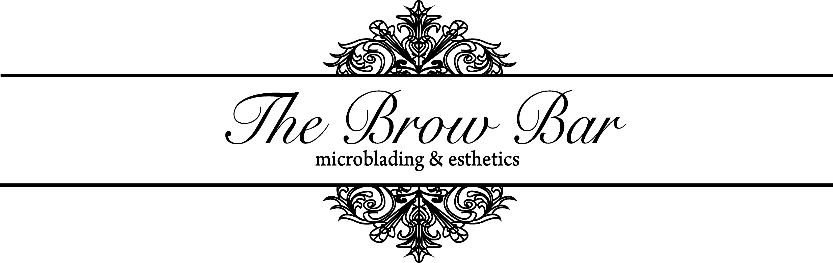 Lash Lift + Tint Aftercare InstructionsThe great thing about a lash lift + tint is that it is a very low maintenance procedure. However, there is a little extra care required for the first 24 hours while the lift is still settling into place. Here are a few tips to help you get long, lasting results:♥   Brush your lashes daily and often♥   Be gentle with your lashes, no rubbing♥   Do not to get your lashes wet, steamed, or go swimming for 24 hours♥   Use of steam/saunas is possible after 24 hours but may weaken the effect of the lift♥   Avoid direct UV exposure (tanning beds included) for 24 hours
♥   No eye makeup for 24 hours♥   Do not use waterproof mascara at all
♥   It is normal to have some minor redness or irritation immediately afterward♥   You may use Revive 7 lash growth serum after 24 hours♥   Do not use any oil-based products (ex. makeup remover - I use a Micellar water) on the eyelids and/or lashes at all, as this will weaken the perm and fade the tint♥  Sleeping on your back (for the first night only) is best as your lashes are still malleable (shapeshifting). A side or face sleeper may notice that some lashes on one or both eyes may raise or drop, leaving them misshapedA lash lift + tint can last anywhere between 4-8+ weeks when well maintained. Keep in mind that results and longevity will vary depending on your individual lash cycle, lifestyle, and aftercare.PLEASE EMAIL/CALL WITH ANY QUESTIONS OR CONCERNS705-805-2699 | thebrowbarsudbury@gmail.com | @thebrowbarsudbury | facebook.com/thebrowbarsudbury1984 Regent Street Unit 123 | Sudbury, Ontario, Canada | P3E 5S1